https://link.springer.com/article/10.1007/s13369-020-04416-7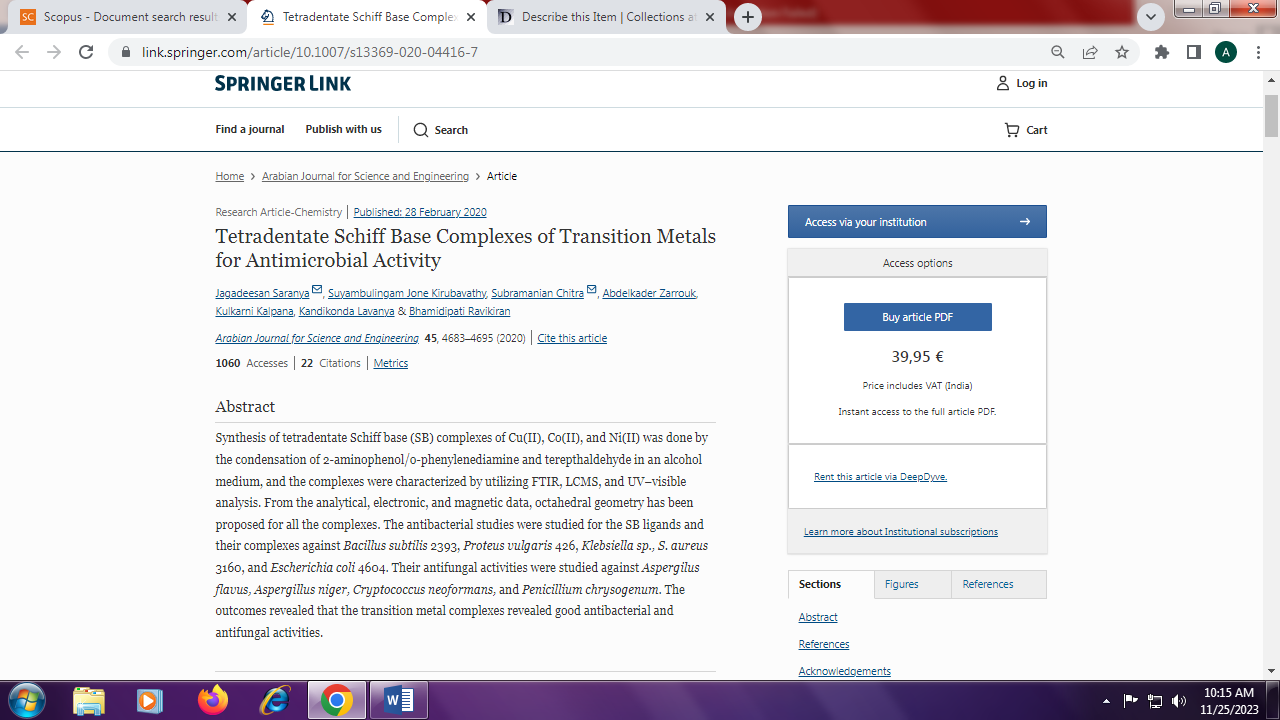 